NameNameNameNameNameNameNameNameNameNameNameNicknameNicknameNicknameNicknameJuanita GomezJuanita GomezJuanita GomezJuanita GomezJuanita GomezJuanita GomezJuanita GomezJuanita GomezJuanita GomezJuanita GomezJuanita Gomez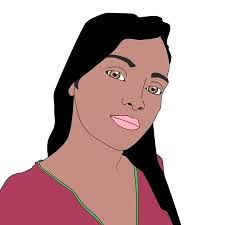 Current AddressCurrent AddressCurrent AddressCurrent AddressCurrent AddressCurrent AddressCurrent AddressCurrent AddressCurrent AddressCurrent AddressCurrent AddressCurrent AddressCurrent AddressCurrent AddressCurrent Address45 Shade Street, Treetop MA 0000045 Shade Street, Treetop MA 0000045 Shade Street, Treetop MA 0000045 Shade Street, Treetop MA 0000045 Shade Street, Treetop MA 0000045 Shade Street, Treetop MA 0000045 Shade Street, Treetop MA 0000045 Shade Street, Treetop MA 0000045 Shade Street, Treetop MA 0000045 Shade Street, Treetop MA 0000045 Shade Street, Treetop MA 0000045 Shade Street, Treetop MA 0000045 Shade Street, Treetop MA 0000045 Shade Street, Treetop MA 0000045 Shade Street, Treetop MA 00000Former AddressFormer AddressFormer AddressFormer AddressFormer AddressFormer AddressFormer AddressFormer AddressFormer AddressFormer AddressFormer AddressFormer AddressFormer AddressFormer AddressFormer Address43 Main St.,  Oldtown MA 0000043 Main St.,  Oldtown MA 0000043 Main St.,  Oldtown MA 0000043 Main St.,  Oldtown MA 0000043 Main St.,  Oldtown MA 0000043 Main St.,  Oldtown MA 0000043 Main St.,  Oldtown MA 0000043 Main St.,  Oldtown MA 0000043 Main St.,  Oldtown MA 0000043 Main St.,  Oldtown MA 0000043 Main St.,  Oldtown MA 0000043 Main St.,  Oldtown MA 0000043 Main St.,  Oldtown MA 0000043 Main St.,  Oldtown MA 0000043 Main St.,  Oldtown MA 00000SexRaceD.O.B.D.O.B.Age*Height*Height*Weight*Weight*BuildBuildBuildHairHairEyesFLatino5-16-815-16-81365”8”5”8”188188BLBLBRDistinguishing MarksDistinguishing MarksDistinguishing MarksDistinguishing MarksDistinguishing MarksDistinguishing MarksDistinguishing MarksDistinguishing MarksDistinguishing MarksDistinguishing MarksDistinguishing MarksDistinguishing MarksDistinguishing MarksDistinguishing MarksDistinguishing MarksScar on right handScar on right handScar on right handScar on right handScar on right handScar on right handScar on right handScar on right handScar on right handScar on right handScar on right handScar on right handScar on right handScar on right handScar on right handLegal Competency StatusLegal Competency StatusLegal Competency StatusLegal Competency StatusLegal Competency StatusLegal Competency StatusLegal Competency StatusLegal Competency StatusLegal Competency StatusLegal Competency StatusLegal Competency StatusLegal Competency StatusLegal Competency StatusLegal Competency StatusLegal Competency StatusIncompetentIncompetentIncompetentIncompetentIncompetentIncompetentIncompetentIncompetentIncompetentIncompetentIncompetentIncompetentIncompetentIncompetentIncompetentIf Legal Guardian, NameIf Legal Guardian, NameIf Legal Guardian, NameIf Legal Guardian, NameIf Legal Guardian, NameIf Legal Guardian, NameIf Legal Guardian, NameIf Legal Guardian, NameIf Legal Guardian, NameIf Legal Guardian, NamePhonePhonePhonePhonePhoneNANANANANANANANANANAAddressAddressAddressAddressAddressAddressAddressAddressAddressAddressWorkWorkWorkWorkWorkFamily Address (if different)Family Address (if different)Family Address (if different)Family Address (if different)Family Address (if different)Family Address (if different)Family Address (if different)Family Address (if different)Family Address (if different)Family Address (if different)PhonePhonePhonePhonePhone43 Main St.43 Main St.43 Main St.43 Main St.43 Main St.43 Main St.43 Main St.43 Main St.43 Main St.43 Main St.617-000-0000617-000-0000617-000-0000617-000-0000617-000-0000Oldtown MA 00000Oldtown MA 00000Oldtown MA 00000Oldtown MA 00000Oldtown MA 00000Oldtown MA 00000Oldtown MA 00000Oldtown MA 00000Oldtown MA 00000Oldtown MA 00000Training / Work ProgramTraining / Work ProgramTraining / Work ProgramTraining / Work ProgramTraining / Work ProgramTraining / Work ProgramTraining / Work ProgramTraining / Work ProgramAddressAddressAddressAddressAddressAddressAddressAddressAddressAddressPhonePhoneAmercare ServicesAmercare ServicesAmercare ServicesAmercare ServicesAmercare ServicesAmercare ServicesAmercare ServicesAmercare Services13 Main Street Treetop MA 0000013 Main Street Treetop MA 0000013 Main Street Treetop MA 0000013 Main Street Treetop MA 0000013 Main Street Treetop MA 0000013 Main Street Treetop MA 0000013 Main Street Treetop MA 0000013 Main Street Treetop MA 0000013 Main Street Treetop MA 0000013 Main Street Treetop MA 00000617-000-0000617-000-0000Relevant Emergency Medical Information:  (Allergies, Medications, etc.)Relevant Emergency Medical Information:  (Allergies, Medications, etc.)Relevant Emergency Medical Information:  (Allergies, Medications, etc.)Relevant Emergency Medical Information:  (Allergies, Medications, etc.)Relevant Emergency Medical Information:  (Allergies, Medications, etc.)Relevant Emergency Medical Information:  (Allergies, Medications, etc.)Relevant Emergency Medical Information:  (Allergies, Medications, etc.)Relevant Emergency Medical Information:  (Allergies, Medications, etc.)Relevant Emergency Medical Information:  (Allergies, Medications, etc.)Relevant Emergency Medical Information:  (Allergies, Medications, etc.)Relevant Emergency Medical Information:  (Allergies, Medications, etc.)Relevant Emergency Medical Information:  (Allergies, Medications, etc.)Relevant Emergency Medical Information:  (Allergies, Medications, etc.)Relevant Emergency Medical Information:  (Allergies, Medications, etc.)Relevant Emergency Medical Information:  (Allergies, Medications, etc.)Relevant Emergency Medical Information:  (Allergies, Medications, etc.)Relevant Emergency Medical Information:  (Allergies, Medications, etc.)Relevant Emergency Medical Information:  (Allergies, Medications, etc.)Relevant Emergency Medical Information:  (Allergies, Medications, etc.)Relevant Emergency Medical Information:  (Allergies, Medications, etc.)Allergies-BactrimAllergies-BactrimAllergies-BactrimAllergies-BactrimAllergies-BactrimAllergies-BactrimAllergies-BactrimAllergies-BactrimAllergies-BactrimAllergies-BactrimAllergies-BactrimAllergies-BactrimAllergies-BactrimAllergies-BactrimAllergies-BactrimAllergies-BactrimAllergies-BactrimAllergies-BactrimAllergies-BactrimAllergies-BactrimDiagnoses-Seizure disorder, chronic muscle pain, chronic constipation, dysphagiaDiagnoses-Seizure disorder, chronic muscle pain, chronic constipation, dysphagiaDiagnoses-Seizure disorder, chronic muscle pain, chronic constipation, dysphagiaDiagnoses-Seizure disorder, chronic muscle pain, chronic constipation, dysphagiaDiagnoses-Seizure disorder, chronic muscle pain, chronic constipation, dysphagiaDiagnoses-Seizure disorder, chronic muscle pain, chronic constipation, dysphagiaDiagnoses-Seizure disorder, chronic muscle pain, chronic constipation, dysphagiaDiagnoses-Seizure disorder, chronic muscle pain, chronic constipation, dysphagiaDiagnoses-Seizure disorder, chronic muscle pain, chronic constipation, dysphagiaDiagnoses-Seizure disorder, chronic muscle pain, chronic constipation, dysphagiaDiagnoses-Seizure disorder, chronic muscle pain, chronic constipation, dysphagiaDiagnoses-Seizure disorder, chronic muscle pain, chronic constipation, dysphagiaDiagnoses-Seizure disorder, chronic muscle pain, chronic constipation, dysphagiaDiagnoses-Seizure disorder, chronic muscle pain, chronic constipation, dysphagiaDiagnoses-Seizure disorder, chronic muscle pain, chronic constipation, dysphagiaDiagnoses-Seizure disorder, chronic muscle pain, chronic constipation, dysphagiaDiagnoses-Seizure disorder, chronic muscle pain, chronic constipation, dysphagiaDiagnoses-Seizure disorder, chronic muscle pain, chronic constipation, dysphagiaDiagnoses-Seizure disorder, chronic muscle pain, chronic constipation, dysphagiaDiagnoses-Seizure disorder, chronic muscle pain, chronic constipation, dysphagiaPhysician’s NamePhysician’s NamePhysician’s NamePhysician’s NamePhysician’s NamePhysician’s NamePhysician’s NamePhysician’s NameAddressAddressAddressAddressAddressAddressAddressAddressAddressAddressPhonePhoneDr. David JonesDr. David JonesDr. David JonesDr. David JonesDr. David JonesDr. David JonesDr. David JonesDr. David Jones523 Washington Street, Treetop MA 00000523 Washington Street, Treetop MA 00000523 Washington Street, Treetop MA 00000523 Washington Street, Treetop MA 00000523 Washington Street, Treetop MA 00000523 Washington Street, Treetop MA 00000523 Washington Street, Treetop MA 00000523 Washington Street, Treetop MA 00000523 Washington Street, Treetop MA 00000523 Washington Street, Treetop MA 00000617-000-0000617-000-0000Language / CommunicationLanguage / CommunicationLanguage / CommunicationLanguage / CommunicationLanguage / CommunicationLanguage / CommunicationLanguage / CommunicationLanguage / CommunicationLanguage / CommunicationLanguage / CommunicationLanguage / CommunicationLanguage / CommunicationLanguage / CommunicationLanguage / CommunicationLanguage / CommunicationAbility to protect self w/o assistanceAbility to protect self w/o assistanceAbility to protect self w/o assistanceAbility to protect self w/o assistanceAbility to protect self w/o assistanceUses facial expressions and nods her head yes or no when communicating likes and dislikesUses facial expressions and nods her head yes or no when communicating likes and dislikesUses facial expressions and nods her head yes or no when communicating likes and dislikesUses facial expressions and nods her head yes or no when communicating likes and dislikesUses facial expressions and nods her head yes or no when communicating likes and dislikesUses facial expressions and nods her head yes or no when communicating likes and dislikesUses facial expressions and nods her head yes or no when communicating likes and dislikesUses facial expressions and nods her head yes or no when communicating likes and dislikesUses facial expressions and nods her head yes or no when communicating likes and dislikesUses facial expressions and nods her head yes or no when communicating likes and dislikesUses facial expressions and nods her head yes or no when communicating likes and dislikesUses facial expressions and nods her head yes or no when communicating likes and dislikesUses facial expressions and nods her head yes or no when communicating likes and dislikesUses facial expressions and nods her head yes or no when communicating likes and dislikesUses facial expressions and nods her head yes or no when communicating likes and dislikesNoNoNoNoNoSignificant Behavior CharacteristicsSignificant Behavior CharacteristicsSignificant Behavior CharacteristicsSignificant Behavior CharacteristicsSignificant Behavior CharacteristicsSignificant Behavior CharacteristicsSignificant Behavior CharacteristicsSignificant Behavior CharacteristicsSignificant Behavior CharacteristicsSignificant Behavior CharacteristicsSignificant Behavior CharacteristicsSignificant Behavior CharacteristicsSignificant Behavior CharacteristicsSignificant Behavior CharacteristicsSignificant Behavior CharacteristicsLikely Response To Search EffortsLikely Response To Search EffortsLikely Response To Search EffortsLikely Response To Search EffortsLikely Response To Search EffortsNoneNoneNoneNoneNoneNoneNoneNoneNoneNoneNoneNoneNoneNoneNonePoorPoorPoorPoorPoorPattern of Movement (if lost previously)Pattern of Movement (if lost previously)Pattern of Movement (if lost previously)Pattern of Movement (if lost previously)Pattern of Movement (if lost previously)Pattern of Movement (if lost previously)Places FrequentedPlaces FrequentedPlaces FrequentedPlaces FrequentedPlaces FrequentedPlaces FrequentedPlaces FrequentedPlaces FrequentedPlaces FrequentedPlaces FrequentedPlaces FrequentedPlaces FrequentedPlaces FrequentedPlaces FrequentedRelevant Capabilities:Relevant Capabilities:Relevant Capabilities:Relevant Capabilities:Relevant Capabilities:Relevant Capabilities:Relevant Capabilities:Limitations:Limitations:Limitations:Limitations:Limitations:Limitations:Limitations:Limitations:Preferences:Preferences:Preferences:Preferences:Preferences:Dependent with ADLsDependent with ADLsDependent with ADLsDependent with ADLsDependent with ADLsDependent with ADLsDependent with ADLsEnjoys being outdoorsEnjoys being outdoorsEnjoys being outdoorsEnjoys being outdoorsEnjoys being outdoorsProbable Dress*Probable Dress*Probable Dress*Probable Dress*Probable Dress*Probable Dress*Probable Dress*Probable Dress*Probable Dress*Probable Dress*Probable Dress*Probable Dress*Probable Dress*Probable Dress*Probable Dress*Probable Dress*Probable Dress*Probable Dress*Probable Dress*Probable Dress*Where and When the person was last seenWhere and When the person was last seenWhere and When the person was last seenWhere and When the person was last seenWhere and When the person was last seenWhere and When the person was last seenWhere and When the person was last seenWhere and When the person was last seenWhere and When the person was last seenWhere and When the person was last seenWhere and When the person was last seenWhere and When the person was last seenWhere and When the person was last seenWhere and When the person was last seenWhere and When the person was last seenDate*Date*Date*Date*Time*Emergency ContactsEmergency ContactsEmergency ContactsFAMILY / GUARDIANFAMILY / GUARDIANFAMILY / GUARDIANMarguerite Gomez (mother)Marguerite Gomez (mother)Marguerite Gomez (mother)Marguerite Gomez (mother)Marguerite Gomez (mother)Marguerite Gomez (mother)Marguerite Gomez (mother)Marguerite Gomez (mother)Marguerite Gomez (mother)Marguerite Gomez (mother)DDSDDSDDSDDSSky Johnson, Service CoordinatorSky Johnson, Service CoordinatorSky Johnson, Service CoordinatorRESIDENCERESIDENCERESIDENCELinda White, Program ManagerLinda White, Program ManagerLinda White, Program ManagerLinda White, Program ManagerLinda White, Program ManagerLinda White, Program ManagerLinda White, Program ManagerLinda White, Program ManagerLinda White, Program ManagerLinda White, Program ManagerNote:  Asterisked (*) items are left blank on the original and filled in on copy if and when the individual is lost.  Except age, height, and weight which must be recorded at all times on the form.Note:  Asterisked (*) items are left blank on the original and filled in on copy if and when the individual is lost.  Except age, height, and weight which must be recorded at all times on the form.Note:  Asterisked (*) items are left blank on the original and filled in on copy if and when the individual is lost.  Except age, height, and weight which must be recorded at all times on the form.Note:  Asterisked (*) items are left blank on the original and filled in on copy if and when the individual is lost.  Except age, height, and weight which must be recorded at all times on the form.Note:  Asterisked (*) items are left blank on the original and filled in on copy if and when the individual is lost.  Except age, height, and weight which must be recorded at all times on the form.Note:  Asterisked (*) items are left blank on the original and filled in on copy if and when the individual is lost.  Except age, height, and weight which must be recorded at all times on the form.Note:  Asterisked (*) items are left blank on the original and filled in on copy if and when the individual is lost.  Except age, height, and weight which must be recorded at all times on the form.Note:  Asterisked (*) items are left blank on the original and filled in on copy if and when the individual is lost.  Except age, height, and weight which must be recorded at all times on the form.Note:  Asterisked (*) items are left blank on the original and filled in on copy if and when the individual is lost.  Except age, height, and weight which must be recorded at all times on the form.Note:  Asterisked (*) items are left blank on the original and filled in on copy if and when the individual is lost.  Except age, height, and weight which must be recorded at all times on the form.Note:  Asterisked (*) items are left blank on the original and filled in on copy if and when the individual is lost.  Except age, height, and weight which must be recorded at all times on the form.Note:  Asterisked (*) items are left blank on the original and filled in on copy if and when the individual is lost.  Except age, height, and weight which must be recorded at all times on the form.Note:  Asterisked (*) items are left blank on the original and filled in on copy if and when the individual is lost.  Except age, height, and weight which must be recorded at all times on the form.Note:  Asterisked (*) items are left blank on the original and filled in on copy if and when the individual is lost.  Except age, height, and weight which must be recorded at all times on the form.Note:  Asterisked (*) items are left blank on the original and filled in on copy if and when the individual is lost.  Except age, height, and weight which must be recorded at all times on the form.Note:  Asterisked (*) items are left blank on the original and filled in on copy if and when the individual is lost.  Except age, height, and weight which must be recorded at all times on the form.Note:  Asterisked (*) items are left blank on the original and filled in on copy if and when the individual is lost.  Except age, height, and weight which must be recorded at all times on the form.Note:  Asterisked (*) items are left blank on the original and filled in on copy if and when the individual is lost.  Except age, height, and weight which must be recorded at all times on the form.Note:  Asterisked (*) items are left blank on the original and filled in on copy if and when the individual is lost.  Except age, height, and weight which must be recorded at all times on the form.Note:  Asterisked (*) items are left blank on the original and filled in on copy if and when the individual is lost.  Except age, height, and weight which must be recorded at all times on the form.NAMENAMENAMENAMENAMENAMENAMECOMMONWEALTH OF MASSACHUSETTSCOMMONWEALTH OF MASSACHUSETTSCOMMONWEALTH OF MASSACHUSETTSCOMMONWEALTH OF MASSACHUSETTSCOMMONWEALTH OF MASSACHUSETTSCOMMONWEALTH OF MASSACHUSETTSCOMMONWEALTH OF MASSACHUSETTSCOMMONWEALTH OF MASSACHUSETTSCOMMONWEALTH OF MASSACHUSETTSAREAAREAAREAAREAJuanita GomezJuanita GomezJuanita GomezJuanita GomezJuanita GomezJuanita GomezJuanita GomezAnywhere Area OfficeAnywhere Area OfficeAnywhere Area OfficeAnywhere Area OfficeRECORD LOCATIONRECORD LOCATIONRECORD LOCATIONRECORD LOCATIONRECORD LOCATIONRECORD LOCATIONRECORD LOCATION45 Shade Street45 Shade Street45 Shade Street45 Shade Street45 Shade Street45 Shade Street45 Shade StreetEMERGENCYEMERGENCYEMERGENCYEMERGENCYEMERGENCYEMERGENCYEMERGENCYEMERGENCYEMERGENCYTreetop MA 00000Treetop MA 00000Treetop MA 00000Treetop MA 00000Treetop MA 00000Treetop MA 00000Treetop MA 00000FACT SHEETFACT SHEETFACT SHEETFACT SHEETFACT SHEETFACT SHEETFACT SHEETFACT SHEETFACT SHEET